;                                         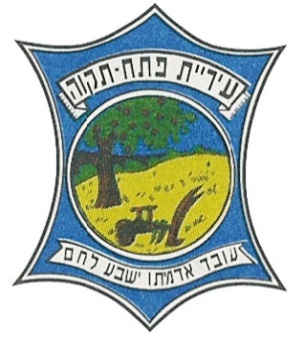 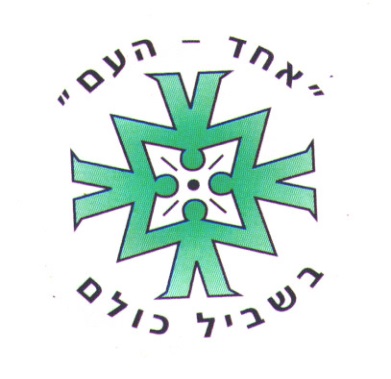 תיכון ע"ש אחד-העםרח' זכרון יעקב 52 פתח - תקווהטל:03-9221018  פקס:03-9222089E-mail: ehadhaam@barak.net.ilwww.1haam.co.il  אתר בית הספרסמל מוסד :   440107רשימת ספרי לימוד שכבת י'תשע"זהורים ותלמידים יקרים,מאחר ואתם לא יודעים לאיזו כיתה אתם משובצים ומה המגמות בהן תלמדו, יש להמתין עם רכישת ספרים מסויימים לתחילת השנה.חופשה נעימה!המקצועשמות הספריםספרותכל כיתות י' מקראה בספרות תירכש בתחילת שנה"ל. בעלות של 70 ש"חבמהלך השנה יתכן ויתבקשו לרכוש את אנטיגונה.לשוןבשבילי הטקסט/קורן נשר שרעבי ונגה גנאל-הוצאת "שרי הוצאה לאור" וגנאל ספרים בע"מ. (להשאיר ליא')היסטוריהסדרת מסעות בזמן – לאומיות במבחן – הוצ' מטחסדרת מסעות בזמן – משלום למלחמה ולשואה – הוצ' מט"חלכל התלמידים פרט ל י4 לשמור על הספרים לכיתה יא'תנ"ךתנ"ך לבגרות רק לכיתת מב"ר – יואל גבע, כתבה גליה סמומתמטיקה5 יח"ליואל גבע – מתמטיקה 4+5 יח"ל לשאלון 806 + 804 חלק א' +חלק ב' מהדורה מעודכנת.מחוננים-1) יואל גבע מתמטיקה 5+4 יח"ל לשאלון 806+804 חלק א'+חלק ב'מהדורה מעודכנת2) יואל גבע – מתמטיקה לשאלון 806  כרך ג' + כרך ד' מהדורה מעודכנת4 יח"ליואל גבע – מתמטיקה לשאלון 806 + 804 חלק א'+ ב', מהדורה מעודכנת.3 יח"ליואל גבע – מתמטיקה לרמת 3 יח"ל שאלון 801 מהדורה מעודכנת.מאגר 801 – משרד החינוך.יואל גבע – מתמטיקה לרמת 3 יח"ל שאלון 802, מהדורה מעודכנת3 יח"ל – כיתת מב"רמתמטיקה 3 יח"ל ,שאלון 801 – יצחק שלו ואתי עוזרי. (צהוב עם פס אפור)                               מעודכן לפי המאגר החדש.  מאגר 801 – משרד החינוך  פיסיקהלכיתות רגילות – לא כולל מב"ר  קרינה וחומר כרך א', אופטיקה גיאומטרית-עדי רוזן, הוצ' מכון ויצמן.מדעי המחשביסודות מדעי המחשב c# חלק א', חלק ב' – חושבים קדימה/הילה קדמן אסמבלר – אין ספר מאושר, חומרי הלימוד ינתנו בכיתה ויהיו בהלימה לתכנית הסייבר של גבהיםכימיהבסביבת הכימיה – ד"ר דבורה יעקובי/הוצ' רכש 1,2,4 כולם3,5,6 לפי בחירה ביולוגיהביולוגיה של האדם – ע.מרקוזה-הס,ד.פרנקל,נ.בשן-                                          הוצ' המרכז להוראת מדעים האוניברסיטה                                           העברית בירושלים 20021,2,4,7.8 כולם לומדים3,5,6- בחירהאנגליתמילון  אוקספוד אנגלי-אנגלי-עברי/ מילון אנגלי-עברי- עברי-אנגליאו  המילון המקיף החדש אנגלי-עברי/ עברי-אנגלי (שמעון זילברמן)על כל התלמידים לרכוש אחד מהמילונים הלא***בתחילת השנה יתקיים מבחן להקבצות, רכישת הספרים תעשה רק לאחר השיבוץ להקבצות.ערביתהודעה תימסר בתחילת שנהגיאוגרפיהכיתת מב"ר – אטלס ברוור, אוניברסיטאי חדש